Об утверждении локальных актовНа основании введения ФГОС СОО и решения педагогического совета № 6 от 18.06.2020г ПРИКАЗЫВАЮ:Утвердить основную образовательную программу среднего общегообразованияМКОУ «Карчагская СОШ им. М. Караханова » (2020- 2022гг).Утвердить учебные планы на 2020-2022 г.Утвердить Положение об индивидуальномпроекте.Внести	изменения	в	должностные	инструкции	педагогов,	осуществляющих переход на ФГОССОО.Внести изменения в Положение о ведении личного делаобучающегося.Внести изменения в Договор о предоставлении образовательных услуг среднего общегообразования.Внести изменения и дополнения в Положение о системе оценок, форм и порядке периодичности промежуточной итоговойаттестации.Исполнение приказа возложить на зам. директора по УВР Байрамбегова П.К.Контроль за исполнение данного приказа оставляю за собой.Директор школы: / ___________ / Н.А.КурбановРоссийская Федерация Республика Дагестан Муниципальное казенное общеобразовательноеучреждение«Карчагская средняя общеобразовательная школаим. М. Караханова»368770, Сулейман-Стальский район, с.Карчаг,ул.Школная,45E-mail: ПРИКАЗ  №147 -2         29.08.2020г	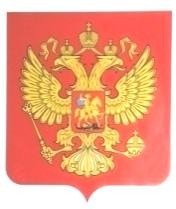 368770, Сулейман-Стальский район, с.Карчаг,ул.Школная,45E-mail: ПРИКАЗ  №147 -2         29.08.2020г	